EXAMPLE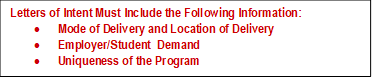 	 	May 18, 2022Dr. Allison D. Garrett, Chancellor Oklahoma State Regents for Higher Education655 Research Parkway, Suite 200Oklahoma City, OK  73104Re: 	 Letter of Intent – Bachelor of Professional Studies in Health Care AdministrationDear Chancellor Garrett:The College of Professional Studies at Oklahoma State University-Tulsa proposes a Bachelor of Professional Studies in Health Care Administration in both traditional and electronic formats.   The College of Professional Studies addresses the educational needs – degrees, certificates, workshops, and professional development – of Tulsa’s working adults, as well as provides a path to a bachelor’s degree that is workforce responsive and relevant to Tulsa’s industries and agencies. According to Tulsa Regional Chamber of Commerce data, there are approximately 160,122 adults with some college credit but no degree. The Bachelor of Professional Studies will assist these individuals in obtaining a bachelor’s degree in a workforce-response area of study. Academic support including close advisement and an individualized career plan will support the success of students. Graduates will benefit from increased career opportunities and higher incomes that also will generate economic growth in Tulsa.The proposed Bachelor of Professional Studies in Health Care Administration is the result of collaboration with the Allied Health department at Tulsa Community College. Tulsa Community College graduates over 1,000 students in their Allied Health programs each year and the proposed degree will provide a conduit for those students to earn a bachelor’s degree without a significant loss of credit from the A.A.S. degree. The proposed degree can be paired with any A.A.S. health-related degree at Tulsa Community College to provide students with an opportunity to transfer to OSU-Tulsa and complete a bachelor’s degree. This is becoming critical for the Respiratory Care Therapy program because the accrediting agency will begin requiring a bachelor’s degree for respiratory therapists to practice in the field. 	Questions regarding this request may be directed to Dr. Chris Francisco, Vice Provost, 405-744-5627.Sincerely, Kayse M. Shrum, D.O.c:	Stephanie Beauchamp	Chris Francisco		Jeanette MendezJohnny Stephens	